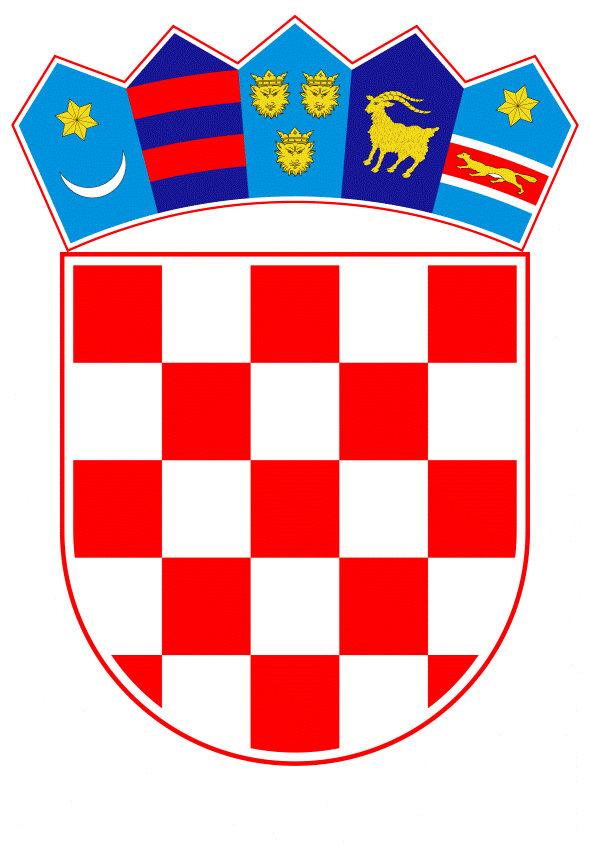 VLADA REPUBLIKE HRVATSKEZagreb, 9. ožujka 2022.______________________________________________________________________________________________________________________________________________________________________________________________________________________________Banski dvori | Trg Sv. Marka 2 | 10000 Zagreb | tel. 01 4569 222 | vlada.gov.hrNa temelju članka 111. stavka 1. Zakona o proračunu („Narodne novine“, broj 144/21.) i članka 52. Zakona o izvršavanju Državnog proračuna Republike Hrvatske za 2022. godinu („Narodne novine“, broj 140/21.), Vlada Republike Hrvatske je na sjednici održanoj ________ 2022. donijelaO D L U K Uo davanju državnog jamstva za kreditno zaduženje za obrtna sredstva za pokriće povećanih troškova započetih gradnji u društvu 3. MAJ Brodogradilište d.d., Rijeka I.Ovlašćuje se Ministarstvo financija da u ime Vlade Republike Hrvatske izda, a ministar financija potpiše, ispravu o davanju državnog jamstva za kreditno zaduženje za obrtna sredstva u 100%-tnom iznosu za pokriće povećanih troškova započetih gradnji u društvu 3. MAJ Brodogradilište d.d., Rijeka (u daljnjem tekstu: Društvo) kod Hrvatske banke za obnovu i razvitak i/ili dugih poslovnih banka u zemlji i/ili inozemstvu zbog povećanja troškova započetih gradnji, u iznosu od 90.000.000,00 kuna.II.Ministarstvo financija izdat će državno jamstvo iz točke I. ove Odluke nakon ispunjenja sljedećih uvjeta:dobivanja suglasnosti nadzornog odbora Društva, za kreditno zaduženjesklapanja ugovora između Ministarstva financija, Ministarstva gospodarstva i održivog razvoja i Društva kojim će se utvrditi sve obveze brodogradilišta kao i instrumenti osiguranjareguliranja dospjelih, nepodmirenih javnih davanja Društva, sukladno Sporazumu o uređenju odnosa između Društva i vjerovnika, sklopljenom 18. rujna 2019. i eventualnih drugih dospjelih javnih davanja.III.Društvo će sredstva iz kreditnog zaduženja, osigurana državnim jamstvom u 100%-tnom iznosu, iz točke I. ove Odluke koristiti strogo namjenski, za pokriće povećanih troškova započetih gradnji brodova Nov. 723, Nov. 514 i Nov. 734, sve sukladno dostavljenoj kalkulaciji od strane Društva i Odluci Vlade Republike Hrvatske o davanju državnog jamstva za kreditno zaduženje društvu 3. MAJ Brodogradilište d.d., kod HBOR-a i/ili drugih poslovnih banaka u svrhu stvaranja preduvjeta za pokretanje proizvodnje i završetak započetih novogradnji, a s ciljem umanjenja postojećih gubitaka za Republiku Hrvatsku, KLASA: 022-03/19-07/327, URBROJ: 50301-25/05-19-4, od 22. kolovoza 2019. IV.Na temelju izdanog državnog jamstva, Društvo će sklopiti odgovarajuće ugovore o kreditnom zaduženju kod Hrvatske banke za obnovu i razvitak i/ili drugih poslovnih banaka, a povlačenje sredstava iz kredita iskoristit će na način da kreditodavatelj povučene iznose isplati izravno dobavljačima na temelju vjerodostojnih isprava, na temelju prethodnog odobrenja društva Hrvatska brodogradnja - Jadranbrod d.d., Zagreb, kao izvršitelja nadzora, za svaku isplatu, a sve sukladno dostavljenoj kalkulaciji od strane Društva.V.Zadužuje se društvo Hrvatska brodogradnja - Jadranbrod d.d., Zagreb da temeljem Ugovora o obavljanju stručnih poslova iz područja brodograđevne industrije, sklopljenog s Ministarstvom gospodarstva i održivog razvoja, izvještava o namjenskoj potrošnji sredstava za dovršetak započetih gradnji, na način da prati novčani tijek svih sredstava koje Društvo isplaćuje u tu svrhu, te izvještaje mjesečno dostavlja Ministarstvu gospodarstva i održivog razvoja i Ministarstvu financija.VI.Zadužuje se Ministarstvo gospodarstva i održivog razvoja da, u suradnji s Ministarstvom financija, osigura provedbu ove Odluke.VII.Ova Odluka stupa na snagu danom donošenja.      KLASA: URBROJ: Zagreb, _______ 2022. PREDSJEDNIK     mr. sc. Andrej PlenkovićOBRAZLOŽENJEVlada Republike Hrvatske je 1. kolovoza 2019. godine usvojila Zaključak o iskazivanju spremnosti za uključivanje u proces deblokade računa, pripremu i pokretanje proizvodnje te dovršetak započetih gradnji u društvu 3. MAJ Brodogradilište d.d., a sve u cilju završetka brodova čijom bi se prodajom, kupcima koji su iskazali interes, umanjila šteta po Državni proračun na osnovu isplaćenih-protestiranih državnih jamstava. Vlada Republike Hrvatske je 22. kolovoza 2019. godine donijela Odluku o davanju državnog jamstva za kreditno zaduženje društvu 3. MAJ Brodogradilište d.d., kod HBOR-a i/ili drugih poslovnih banaka u svrhu stvaranja preduvjeta za pokretanje proizvodnje i završetak započetih novogradnji i to Nov. 723, Nov. 733 i Nov. 514, a s ciljem umanjenja postojećih gubitaka za Republiku Hrvatsku u iznosu do 150.000.000,00 kuna.Primopredaja Nov. 733 izvršena je 29. rujna 2020. godine. Time je u Državni proračun RH vraćeno jamstvo kao i ukupan kredit HBOR-a, a vraćen je i dio sredstava iz Odluke Vlade Republike Hrvatske od 22. kolovoza 2019. godine. godine. Gradnja 723, prema posljednjim dobivenim informacijama Društva, iskazat će gubitak od cca 4 milijuna USD, a sukladno kalkulaciji Društva za dovršetak broda potrebno je dodatnih 33.850.000,00 kuna. Isporuka broda najavljena je za 14. ožujka 2022. godine.Najvažniji financijski doprinos očekuje se od Nov. 514. Novogradnja 514 bila je dio stečajne mase društva Uljanik d.d. u stečaju te je, sukladno članku 247. Stečajnog zakona („Narodne novine“ 71/15 i 104/17) za Novogradnju 514 provedena elektronička javna dražba bez zainteresiranih ponuditelja. Na drugoj elektroničkoj javnoj dražbi, Ministarstvo financija je uplatilo jamčevinu za sudjelovanje u iznosu 1/10 početne cijene, kupilo gradnju i stupilo u punopravno vlasništvo broda Nov. 514. Na temelju Zaključka Vlade Republike Hrvatske od 18. veljače 2021. godine i Odluke Vlade od 1. travnja 2021. godine, Ministarstvo gospodarstva i održivog razvoja je 20. travnja 2021. godine s društvom 3. MAJ  Brodogradilište d.d., Rijeka potpisalo Ugovor o završetku gradnje broda Nov. 514. Ministarstvo gospodarstva je 6. kolovoza 2021. godine na svojim internetskim stranicama objavilo Javni poziv za podnošenje obvezujućih ponuda za kupnju broda Nov. 514 u vlasništvu Republike Hrvatske. Odlukom ministra osnovana je Radna skupina za odabir najpovoljnije ponude. Na Javni poziv je pristiglo 5 valjanih ponuda od kojih su 3 ušle u drugi krug natječaja. Radna skupina pozvala je troje ponuditelja koji su ponudili najvišu cijenu da, ukoliko to žele, korigiraju svoje ponude, nakon čega su pristigle dvije korigirane ponude. Kupoprodajni ugovor za brod za prijevoz automobila i kamiona Gradnja br. 514 potpisan je 15. prosinca 2021. godine između: Republike Hrvatske, koje predstavlja Ministarstvo gospodarstva i održivog razvoja kao Prodavatelja i društva Pythagoras Shipping Company Ltd., Marshall Islands kao Kupca (društvo posebne namjene) te društva NEPTUNE LINES kao Ponuditelja koje je inicijalno odgovorilo na Javni poziv i dalo ponudu, pri čemu je Kupac jedno od povezanih društava Ponuditelja. Isporuka broda Nov. 514 predviđena je za 2. lipnja 2022. godine. Društvo uputilo Zahtjev za donošenje Odluke Vlade Republike Hrvatske o izdavanju državnih jamstava za kreditno zaduženje Društvu za pokriće povećanih troškova završetka započetih gradnji Nov. 723, 514 i 734 uslijed poremećaja na svjetskom tržištu sirovina koji je uzrokovan pandemijom COVID-19. Zbog problema oko isporuke boje došlo je do pomaka isporuke Gradnje 723, a za dovršetak Nov. 514 Društvu također trebaju dodatna sredstva, kao i za Nov. 734.Imajući u vidu da je Državni proračun Republike Hrvatske uvelike oštećen uslijed protestiranih i plaćenih državnih jamstava ULJANIK Grupi u proteklom razdoblju u iznosu većem od 4 milijarde kuna, Vlada Republike Hrvatske je svojim Odlukama o davanju državnih jamstava za završetak započetih novogradnji i Zaključcima vezanim za iste (KLASA: 022-03/19-04/385, URBROJ: 50301-25/27-19-1 od 19. rujna 2019. godine; KLASA: 022-03/20-04/156, URBROJ: 50301-25/05-20-2 od 30. travnja 2020. godine; KLASA: 022-03/20-07/306, URBROJ: 50301-05/27-20-2 od 29. listopada 2020. godine; KLASA: 022-03/21-07/49, URBROJ: 50301-05/27-21-2 od 18. veljače 2021. godine; KLASA: 022-03/21-04/104, URBROJ: 50301-05/27-21-4 od 1. travnja 2021. godine; KLASA: 022-03/21-07/269, URBROJ: 50301-05/27-21-3 od 22. srpnja 2021. godine; KLASA: 022-03/21-04/436, URBROJ: 50301-05/27-21-3 od 10. prosinca 2021. godine) nastupila kao vjerovnik u cilju zaštite svojih tražbina na ime protestiranih jamstava. Cilj svih poduzetih aktivnosti je završetak brodova, koji su u visokoj fazi gotovosti, a čijom bi se prodajom, kupcima koji su iskazali interes, umanjila šteta po Državni proračun na osnovu isplaćenih-protestiranih državnih jamstava. Sve navedene aktivnosti provedene su u komunikaciji s Europskom komisijom i društvom 3. MAJ Brodogradilište d.d., Rijeka. Kao što je poznato, Društvo je 31. prosinca 2017. godine završilo Program restrukturiranja te, sukladno Smjernicama Europske komisije o državnim potporama za sanaciju i restrukturiranje nefinancijskih poduzetnika u teškoćama (2014/C 249/01), deset godina nakon završetka razdoblja restrukturiranja ne bi smjelo primati državne potpore.Društvo je okarakterizirano kao 'poduzetnik u teškoćama' te kao takvo nije u mogućnosti koristiti jamstva koja se, sukladno Obavijesti Europske komisije o primjeni članka 87. i 88. Ugovora o Europskoj zajednici u području državnih potpora u obliku jamstva (SL C 155, 20.06.2008. str.10-22), uključujući Ispravak Obavijesti Europske komisije o primjeni članka 87. i 88. Ugovora o Europskoj zajednici u području državnih potpora u obliku jamstva (SL C 244,25. 09.2008., str.32), ne bi smatrala državnom potporom.Sve gore navedene aktivnosti osigurane državnim jamstvom koje su se provodile u Društvu odnosile su se isključivo na završetak započetih gradnji pri čemu je, u komunikaciji s Europskom komisijom, Republika Hrvatska nastupila kao vjerovnik u cilju smanjenja štete po Državni proračun. U tom smislu, jasno je komunicirano i prema Europskoj komisiji i prema Društvu da, kada se započete novogradnje završe i isporuče kupcima, Društvo više neće moći dobivati državna jamstva dokle bude kvalificirano kao poduzetnik u teškoćama sukladno Smjernicama Europske komisije o državnim potporama za sanaciju i restrukturiranje nefinancijskih poduzetnika u teškoćama (2014/C 249/01). Ministarstvo gospodarstva i održivog razvoja zatražilo je mišljenje društva Hrvatska brodogradnja Jadranbrod d.d., sukladno Ugovoru o obavljanju stručnih poslova iz područja brodograđevne industrije. Ovom odlukom ovlašćuje se Ministarstvo financija da, u ime Vlade Republike, izda ispravu o davanju državnog jamstava za kreditno zaduženje za obrtna sredstva društvu 3. MAJ Brodogradilište d.d., Rijeka.Kako je Vlada Republike Hrvatske sve, gore pobrojane, odluke donosila u poziciji vjerovnika s ciljem umanjenja štete po Državni proračun, ova Odluka ide u smjeru završetka kompletnog procesa koji je započeo Zaključkom Vlade Republike Hrvatske o iskazivanju spremnosti za uključivanje u proces deblokade računa, pripremu i pokretanje proizvodnje te dovršetak započetih gradnji u društvu 3. MAJ Brodogradilište d.d. (KLASA: 022-03/19-07/327, URBROJ: 50301-25/16-19-1) od 1. kolovoza 2019. godine.Nastavno na sve navedeno, predlaže se donošenje ove Odluke. Predlagatelj:Ministarstvo gospodarstva i održivog razvojaPredmet:Prijedlog odluke o davanju državnog jamstva za kreditno zaduženje za obrtna sredstva za pokriće povećanih troškova započetih gradnji u društvu 3. MAJ Brodogradilište d.d., Rijeka 